[MS-RGSWS]: Response Group Service Web Service ProtocolIntellectual Property Rights Notice for Open Specifications DocumentationTechnical Documentation. Microsoft publishes Open Specifications documentation (“this documentation”) for protocols, file formats, data portability, computer languages, and standards support. Additionally, overview documents cover inter-protocol relationships and interactions. Copyrights. This documentation is covered by Microsoft copyrights. Regardless of any other terms that are contained in the terms of use for the Microsoft website that hosts this documentation, you can make copies of it in order to develop implementations of the technologies that are described in this documentation and can distribute portions of it in your implementations that use these technologies or in your documentation as necessary to properly document the implementation. You can also distribute in your implementation, with or without modification, any schemas, IDLs, or code samples that are included in the documentation. This permission also applies to any documents that are referenced in the Open Specifications documentation. No Trade Secrets. Microsoft does not claim any trade secret rights in this documentation. Patents. Microsoft has patents that might cover your implementations of the technologies described in the Open Specifications documentation. Neither this notice nor Microsoft's delivery of this documentation grants any licenses under those patents or any other Microsoft patents. However, a given Open Specifications document might be covered by the Microsoft Open Specifications Promise or the Microsoft Community Promise. If you would prefer a written license, or if the technologies described in this documentation are not covered by the Open Specifications Promise or Community Promise, as applicable, patent licenses are available by contacting iplg@microsoft.com. License Programs. To see all of the protocols in scope under a specific license program and the associated patents, visit the Patent Map. Trademarks. The names of companies and products contained in this documentation might be covered by trademarks or similar intellectual property rights. This notice does not grant any licenses under those rights. For a list of Microsoft trademarks, visit www.microsoft.com/trademarks. Fictitious Names. The example companies, organizations, products, domain names, email addresses, logos, people, places, and events that are depicted in this documentation are fictitious. No association with any real company, organization, product, domain name, email address, logo, person, place, or event is intended or should be inferred.Reservation of Rights. All other rights are reserved, and this notice does not grant any rights other than as specifically described above, whether by implication, estoppel, or otherwise. Tools. The Open Specifications documentation does not require the use of Microsoft programming tools or programming environments in order for you to develop an implementation. If you have access to Microsoft programming tools and environments, you are free to take advantage of them. Certain Open Specifications documents are intended for use in conjunction with publicly available standards specifications and network programming art and, as such, assume that the reader either is familiar with the aforementioned material or has immediate access to it.Support. For questions and support, please contact dochelp@microsoft.com. Revision SummaryTable of Contents1	Introduction	71.1	Glossary	71.2	References	81.2.1	Normative References	81.2.2	Informative References	91.3	Overview	91.4	Relationship to Other Protocols	101.5	Prerequisites/Preconditions	101.6	Applicability Statement	101.7	Versioning and Capability Negotiation	101.8	Vendor-Extensible Fields	111.9	Standards Assignments	112	Messages	122.1	Transport	122.2	Common Message Syntax	122.2.1	Namespaces	122.2.2	Messages	122.2.3	Elements	122.2.4	Complex Types	122.2.4.1	AcdAgent	132.2.4.2	ArrayOfGuid	132.2.5	Simple Types	132.2.5.1	guid	142.2.6	Attributes	142.2.7	Groups	142.2.8	Attribute Groups	142.2.9	Common Data Structures	143	Protocol Details	153.1	RgsAgentService Server Details	153.1.1	Abstract Data Model	153.1.2	Timers	153.1.3	Initialization	153.1.4	Message Processing Events and Sequencing Rules	153.1.4.1	GetActiveResponseGroups	163.1.4.1.1	Messages	163.1.4.1.1.1	GetActiveResponseGroupsSoapIn	163.1.4.1.1.2	GetActiveResponseGroupsSoapOut	163.1.4.1.2	Elements	163.1.4.1.2.1	GetActiveResponseGroups	173.1.4.1.2.2	GetActiveResponseGroupsResponse	173.1.4.1.3	Complex Types	173.1.4.1.3.1	ArrayOfResponseGroupEntry	173.1.4.1.3.2	ResponseGroupEntry	183.1.4.1.4	Simple Types	183.1.4.1.5	Attributes	183.1.4.1.6	Groups	183.1.4.1.7	Attribute Groups	183.1.4.2	GetAgent	183.1.4.2.1	Messages	193.1.4.2.1.1	GetAgentSoapIn	193.1.4.2.1.2	GetAgentSoapOut	193.1.4.2.2	Elements	193.1.4.2.2.1	GetAgent	193.1.4.2.2.2	GetAgentResponse	193.1.4.2.3	Complex Types	203.1.4.2.4	Simple Types	203.1.4.2.5	Attributes	203.1.4.2.6	Groups	203.1.4.2.7	Attribute Groups	203.1.4.3	GetGroups	203.1.4.3.1	Messages	203.1.4.3.1.1	GetGroupsSoapIn	213.1.4.3.1.2	GetGroupsSoapOut	213.1.4.3.2	Elements	213.1.4.3.2.1	GetGroups	213.1.4.3.2.2	GetGroupsResponse	213.1.4.3.3	Complex Types	223.1.4.3.3.1	AcdGroup	223.1.4.3.3.2	ArrayOfAcdAgent	223.1.4.3.3.3	ArrayOfAcdGroup	233.1.4.3.4	Simple Types	233.1.4.3.4.1	SignInState	233.1.4.3.5	Attributes	233.1.4.3.6	Groups	243.1.4.3.7	Attribute Groups	243.1.4.4	IsAgent	243.1.4.4.1	Messages	243.1.4.4.1.1	IsAgentSoapIn	243.1.4.4.1.2	IsAgentSoapOut	243.1.4.4.2	Elements	243.1.4.4.2.1	IsAgent	253.1.4.4.2.2	IsAgentResponse	253.1.4.4.3	Complex Types	253.1.4.4.4	Simple Types	253.1.4.4.5	Attributes	253.1.4.4.6	Groups	253.1.4.4.7	Attribute Groups	253.1.4.5	SignIn	263.1.4.5.1	Messages	263.1.4.5.1.1	SignInSoapIn	263.1.4.5.1.2	SignInSoapOut	263.1.4.5.2	Elements	263.1.4.5.2.1	SignIn	263.1.4.5.2.2	SignInResponse	273.1.4.5.3	Complex Types	273.1.4.5.4	Simple Types	273.1.4.5.5	Attributes	273.1.4.5.6	Groups	273.1.4.5.7	Attribute Groups	273.1.4.6	SignInMultiple	273.1.4.6.1	Messages	283.1.4.6.1.1	SignInMultipleSoapIn	283.1.4.6.1.2	SignInMultipleSoapOut	283.1.4.6.2	Elements	283.1.4.6.2.1	SignInMultiple	283.1.4.6.2.2	SignInMultipleResponse	293.1.4.6.3	Complex Types	293.1.4.6.4	Simple Types	293.1.4.6.5	Groups	293.1.4.6.6	Attributes	293.1.4.6.7	Attribute Groups	293.1.4.7	SignOut	293.1.4.7.1	Messages	293.1.4.7.1.1	SignOutSoapIn	303.1.4.7.1.2	SignOutSoapOut	303.1.4.7.2	Elements	303.1.4.7.2.1	SignOut	303.1.4.7.2.2	SignOutResponse	303.1.4.7.3	Complex Types	313.1.4.7.4	Simple Types	313.1.4.7.5	Attributes	313.1.4.7.6	Groups	313.1.4.7.7	Attribute Groups	313.1.4.8	SignOutMultiple	313.1.4.8.1	Messages	313.1.4.8.1.1	SignOutMultipleSoapIn	323.1.4.8.1.2	SignOutMultipleSoapOut	323.1.4.8.2	Elements	323.1.4.8.2.1	SignOutMultiple	323.1.4.8.2.2	SignOutMultipleResponse	323.1.4.8.3	Complex Types	333.1.4.8.4	Simple Types	333.1.4.8.5	Attributes	333.1.4.8.6	Groups	333.1.4.8.7	Attribute Groups	333.1.5	Timer Events	333.1.6	Other Local Events	334	Protocol Examples	344.1	Successful GetActiveResponseGroups Request and Response	344.2	Successful SignIn Request and Response	344.3	Unsuccessful SignOut Request and Response	355	Security	365.1	Security Considerations for Implementers	365.2	Index of Security Parameters	366	Appendix A: Full WSDL	377	Appendix B: Product Behavior	438	Change Tracking	449	Index	45IntroductionThe Response Group Web Service protocol specifies the procedure to access agent information exposed by a protocol server. This protocol enables third parties to build clients for the purpose of sign in or sign out of an agent and find information about which response group an agent belongs to.The service exposes several methods to enable agents to interact with the system. For example, one method enables the agent to sign in and out of agent groups, enabling control if the service can send the agent calls.Sections 1.5, 1.8, 1.9, 2, and 3 of this specification are normative. All other sections and examples in this specification are informative.GlossaryThis document uses the following terms:agent: A device that is connected to a computer network. Also referred to as an endpoint.authentication: The act of proving an identity to a server while providing key material that binds the identity to subsequent communications.globally unique identifier (GUID): A term used interchangeably with universally unique identifier (UUID) in Microsoft protocol technical documents (TDs). Interchanging the usage of these terms does not imply or require a specific algorithm or mechanism to generate the value. Specifically, the use of this term does not imply or require that the algorithms described in [RFC4122] or [C706] must be used for generating the GUID. See also universally unique identifier (UUID).Hypertext Transfer Protocol (HTTP): An application-level protocol for distributed, collaborative, hypermedia information systems (text, graphic images, sound, video, and other multimedia files) on the World Wide Web.Hypertext Transfer Protocol Secure (HTTPS): An extension of HTTP that securely encrypts and decrypts web page requests. In some older protocols, "Hypertext Transfer Protocol over Secure Sockets Layer" is still used (Secure Sockets Layer has been deprecated). For more information, see [SSL3] and [RFC5246].in-band provisioning: A process in which a protocol client obtains configuration information from a protocol server.response group: An object that is used to route and queue incoming calls to a collection of agents who were designated to handle calls from a Response Group Service.Secure Sockets Layer (SSL): A security protocol that supports confidentiality and integrity of messages in client and server applications that communicate over open networks. SSL supports server and, optionally, client authentication using X.509 certificates [X509] and [RFC5280]. SSL is superseded by Transport Layer Security (TLS). TLS version 1.0 is based on SSL version 3.0 [SSL3].security identifier (SID): An identifier for security principals that is used to identify an account or a group. Conceptually, the SID is composed of an account authority portion (typically a domain) and a smaller integer representing an identity relative to the account authority, termed the relative identifier (RID). The SID format is specified in [MS-DTYP] section 2.4.2; a string representation of SIDs is specified in [MS-DTYP] section 2.4.2 and [MS-AZOD] section 1.1.1.2.Session Initiation Protocol (SIP) address: A URI that does not include a "sip:" prefix and is used to establish multimedia communications sessions between two or more users over an IP network, as described in [RFC3261].SOAP: A lightweight protocol for exchanging structured information in a decentralized, distributed environment. SOAP uses XML technologies to define an extensible messaging framework, which provides a message construct that can be exchanged over a variety of underlying protocols. The framework has been designed to be independent of any particular programming model and other implementation-specific semantics. SOAP 1.2 supersedes SOAP 1.1. See [SOAP1.2-1/2003].SOAP body: A container for the payload data being delivered by a SOAP message to its recipient. See [SOAP1.2-1/2007] section 5.3 for more information.SOAP envelope: A container for SOAP message information and the root element of a SOAP document. See [SOAP1.2-1/2007] section 5.1 for more information.SOAP message: An XML document consisting of a mandatory SOAP envelope, an optional SOAP header, and a mandatory SOAP body. See [SOAP1.2-1/2007] section 5 for more information.Uniform Resource Locator (URL): A string of characters in a standardized format that identifies a document or resource on the World Wide Web. The format is as specified in [RFC1738].web service: A unit of application logic that provides data and services to other applications and can be called by using standard Internet transport protocols such as HTTP, Simple Mail Transfer Protocol (SMTP), or File Transfer Protocol (FTP). Web services can perform functions that range from simple requests to complicated business processes.Web Services Description Language (WSDL): An XML format for describing network services as a set of endpoints that operate on messages that contain either document-oriented or procedure-oriented information. The operations and messages are described abstractly and are bound to a concrete network protocol and message format in order to define an endpoint. Related concrete endpoints are combined into abstract endpoints, which describe a network service. WSDL is extensible, which allows the description of endpoints and their messages regardless of the message formats or network protocols that are used.XML namespace: A collection of names that is used to identify elements, types, and attributes in XML documents identified in a URI reference [RFC3986]. A combination of XML namespace and local name allows XML documents to use elements, types, and attributes that have the same names but come from different sources. For more information, see [XMLNS-2ED].XML namespace prefix: An abbreviated form of an XML namespace, as described in [XML].XML schema: A description of a type of XML document that is typically expressed in terms of constraints on the structure and content of documents of that type, in addition to the basic syntax constraints that are imposed by XML itself. An XML schema provides a view of a document type at a relatively high level of abstraction.MAY, SHOULD, MUST, SHOULD NOT, MUST NOT: These terms (in all caps) are used as defined in [RFC2119]. All statements of optional behavior use either MAY, SHOULD, or SHOULD NOT.ReferencesLinks to a document in the Microsoft Open Specifications library point to the correct section in the most recently published version of the referenced document. However, because individual documents in the library are not updated at the same time, the section numbers in the documents may not match. You can confirm the correct section numbering by checking the Errata.  Normative ReferencesWe conduct frequent surveys of the normative references to assure their continued availability. If you have any issue with finding a normative reference, please contact dochelp@microsoft.com. We will assist you in finding the relevant information. [MS-OCAUTHWS] Microsoft Corporation, "OC Authentication Web Service Protocol".[MS-SIPREGE] Microsoft Corporation, "Session Initiation Protocol (SIP) Registration Extensions".[RFC2119] Bradner, S., "Key words for use in RFCs to Indicate Requirement Levels", BCP 14, RFC 2119, March 1997, http://www.rfc-editor.org/rfc/rfc2119.txt[SOAP1.1] Box, D., Ehnebuske, D., Kakivaya, G., et al., "Simple Object Access Protocol (SOAP) 1.1", W3C Note, May 2000, http://www.w3.org/TR/2000/NOTE-SOAP-20000508/[WSDL] Christensen, E., Curbera, F., Meredith, G., and Weerawarana, S., "Web Services Description Language (WSDL) 1.1", W3C Note, March 2001, http://www.w3.org/TR/2001/NOTE-wsdl-20010315[XMLNS] Bray, T., Hollander, D., Layman, A., et al., Eds., "Namespaces in XML 1.0 (Third Edition)", W3C Recommendation, December 2009, http://www.w3.org/TR/2009/REC-xml-names-20091208/[XMLSCHEMA1/2] Thompson, H., Beech, D., Maloney, M., and Mendelsohn, N., Eds., "XML Schema Part 1: Structures Second Edition", W3C Recommendation, October 2004, http://www.w3.org/TR/2004/REC-xmlschema-1-20041028/[XMLSCHEMA1] Thompson, H., Beech, D., Maloney, M., and Mendelsohn, N., Eds., "XML Schema Part 1: Structures", W3C Recommendation, May 2001, http://www.w3.org/TR/2001/REC-xmlschema-1-20010502/[XMLSCHEMA2/2] Biron, P., and Malhotra, A., Eds., "XML Schema Part 2: Datatypes Second Edition", W3C Recommendation, October 2004, http://www.w3.org/TR/2004/REC-xmlschema-2-20041028/[XMLSCHEMA2] Biron, P.V., Ed. and Malhotra, A., Ed., "XML Schema Part 2: Datatypes", W3C Recommendation, May 2001, http://www.w3.org/TR/2001/REC-xmlschema-2-20010502/Informative References[RFC2818] Rescorla, E., "HTTP Over TLS", RFC 2818, May 2000, http://www.rfc-editor.org/rfc/rfc2818.txt[SOAP1.2-1/2007] Gudgin, M., Hadley, M., Mendelsohn, N., et al., "SOAP Version 1.2 Part 1: Messaging Framework (Second Edition)", W3C Recommendation, April 2007, http://www.w3.org/TR/2007/REC-soap12-part1-20070427/[SOAP1.2-2/2007] Gudgin, M., Hadley, M., Mendelsohn, N., et al., "SOAP Version 1.2 Part 2: Adjuncts (Second Edition)", W3C Recommendation, April 2007, http://www.w3.org/TR/2007/REC-soap12-part2-20070427OverviewThis protocol enables a protocol client to access agent information exposed by a protocol server. The protocol client issues requests to a protocol server. The protocol server receives, processes, and responds to the requests of protocol clients. This protocol provides the following functionality:Indicates if a user is an agent.Retrieves agent information.The protocol client can get information about the current user from the protocol server through the Web service described in this protocol.Retrieves the list of agent groups.The protocol client can retrieve the list of agent groups the currently logged-in user is part of. The object obtained contains information about the group.Signs in and signs out of agent groups.The protocol client can send commands to the Web service described in this protocol to sign in and sign out the user from agent groups.Retrieves the list of active response groups.The protocol client can retrieve the list of response groups the user is part of through agent groups. The object obtained contains information about the response groups.The Web service methods are documented in detail in section 6.Relationship to Other ProtocolsThis protocol uses the Simple Object Access Protocol (SOAP) message protocol for formatting requests and responses, as described in [SOAP1.2-1/2007] and [SOAP1.2-2/2007]. It transmits messages using the Hypertext Transfer Protocol over Secure Sockets Layer (HTTPS), as described in [RFC2818].The following figure shows the underlying messaging and transport stack that the protocol uses.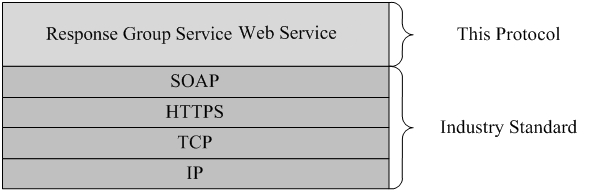 Figure 1: Underlying message and transport stackPrerequisites/PreconditionsThe protocol client can obtain the Uniform Resource Locator (URL) of the protocol server by using the mechanism described in [MS-SIPREGE] section 2.2.2.This protocol requires that the protocol client has the correct permissions to call the methods on the protocol server.The protocol client and server are described in [MS-OCAUTHWS].This protocol requires authentication as described in [MS-OCAUTHWS].Applicability StatementThis protocol is used to retrieve agent information.Versioning and Capability NegotiationNone.Vendor-Extensible FieldsNone.Standards AssignmentsNone.MessagesTransportProtocol servers MUST support SOAP over HTTPS. The client can obtain the address of the protocol server via an in-band provisioning response, as specified in [MS-SIPREGE] section 2.2.2.5.1.Common Message SyntaxThis section contains common definitions that are used by this protocol. The syntax of the definitions uses XML schema, as specified in [XMLSCHEMA1/2] and [XMLSCHEMA2/2], and WSDL, as specified in [WSDL].NamespacesThis protocol specifies and references XML namespace using the mechanisms specified in [XMLNS]. Although this document associates an XML namespace prefix for each XML namespace that is used, the choice of any particular XML namespace prefix is implementation-specific and not significant for interoperability.The following table specifies which XML namespace prefix is associated with each XML namespace that is used.MessagesThis specification does not define any common WSDL message definitions.ElementsThis specification does not define any common XML schema element definitions.Complex TypesThe following table summarizes the set of common XML schema complex type definitions defined by this specification. XML schema complex type definitions that are specific to a particular operation are described with the operation.AcdAgentThe AcdAgent complex type contains information related to an authenticated user.<s:complexType name="AcdAgent">  <s:sequence>    <s:element minOccurs="1" maxOccurs="1" name="Id" type="s1:guid" />    <s:element minOccurs="0" maxOccurs="1" name="UserSid" type="s:string" />    <s:element minOccurs="0" maxOccurs="1" name="SipAddress" type="s:string" />    <s:element minOccurs="0" maxOccurs="1" name="DisplayName" type="s:string" />  </s:sequence></s:complexType>Id: Unique identifier identifying the user.UserSid: The security identifier (SID) of the authenticated user.SipAddress: Is built from the Session Initiation Protocol (SIP) address of the authenticated user plus the "sip:" prefix.DisplayName: Display name of the authenticated user.Elements having minOccurs="0" are not present in case the server fails to retrieve the information related to the authenticated user.ArrayOfGuidThe ArrayOfGuid complex type is a list of GUIDs representing groups.<s:complexType name="ArrayOfGuid">  <s:sequence>    <s:element minOccurs="0" maxOccurs="unbounded" name="guid" type="s1:guid" />  </s:sequence></s:complexType>guid: Identifier of a group. It is not present in case the server fails to retrieve the information related to the authenticated user.Simple TypesThe following table summarizes the set of common XML schema simple type definitions defined by this specification. XML schema simple type definitions that are specific to a particular operation are described with the operation.guidNamespace: http://microsoft.com/wsdl/types/A GUID that is defined as follows:<s:simpleType name="guid">  <s:restriction base="s:string">    <s:pattern value="[0-9a-fA-F]{8}-[0-9a-fA-F]{4}-[0-9a-fA-F]{4}-[0-9a-fA-F]{4}-[0-9a-fA-F]{12}"/>  </s:restriction></s:simpleType>AttributesThis specification does not define any common XML schema attribute definitions.GroupsThis specification does not define any common XML schema group definitions.Attribute GroupsThis specification does not define any common XML schema attribute group definitions.Common Data StructuresThis specification does not define any common XML schema data structures.Protocol DetailsThe client side of this protocol is simply a pass-through. That is, no additional timers or other state is required on the client side of this protocol. Calls made by the higher-layer protocol or application are passed directly to the transport, and the results returned by the transport are passed directly back to the higher-layer protocol or application.There is no order in which methods are required to be called, except that at least one of the sign in methods, SignIn (section 3.1.4.5) and SignInMultiple (section 3.1.4.6), MUST precede the sign out methods, SignOut (section 3.1.4.7) and SignOutMultiple (section 3.1.4.8). The sign in and sign out methods require as input valid GUIDs that can be retrieved using the GetGroups method (section 3.1.4.3). If the user is not an agent, all the methods from the protocol having a Boolean as a return value will return false.Except where specified, protocol clients SHOULD interpret HTTP status codes returned by the protocol server as specified in [RFC2616] (Section 10, Status Code Definitions). This protocol allows protocol servers to perform implementation-specific authorization checks and notify protocol clients of authorization faults using HTTP status codes.RgsAgentService Server DetailsThis protocol does not require the protocol server to keep any states and information about the protocol client, unless required by the authentication mechanism defined in [MS-OCAUTHWS] section 3.Abstract Data ModelNone.TimersNone.InitializationNone.Message Processing Events and Sequencing RulesThe following table summarizes the list of WSDL operations as defined by this specification.GetActiveResponseGroupsThe following excerpt from this protocol’s WSDL specifies the messages that constitute the GetActiveResponseGroups operation.<1><wsdl:operation name="GetActiveResponseGroups">  <wsdl:input message="tns:GetActiveResponseGroupsSoapIn" />  <wsdl:output message="tns:GetActiveResponseGroupsSoapOut" /></wsdl:operation>MessagesThe following table summarizes the set of WSDL message definitions that are specific to this operation.GetActiveResponseGroupsSoapInThe GetActiveResponseGroupsSoapIn SOAP message is a request that is sent from the protocol client to retrieve the list of response groups the user is part of. The request information MUST be captured in the GetActiveResponseGroups element in the SOAP body of the message. The GetActiveResponseGroups element is specified in section 3.1.4.1.2.1.GetActiveResponseGroupsSoapOutThe GetActiveResponseGroupsSoapOut SOAP message is a response that is sent by the protocol server. This message contains information about the response groups the user is part of. The information is included in the complex type ArrayOfResponseGroupEntry, as specified in section 3.1.4.1.3.1. If the user is not an agent, the response SHOULD NOT contain any complex type.ElementsThe following table summarizes the XML schema element definitions that are specific to this operation.GetActiveResponseGroupsThe GetActiveResponseGroups element is the overall container of the information that is sent in the SOAP request to retrieve the response groups the user is part of. A protocol client MUST adhere to the following schema.  <s:element name="GetActiveResponseGroups">    <s:complexType />   </s:element>GetActiveResponseGroupsResponseThe GetActiveResponseGroupsResponse element is the overall container in the response to the GetActiveResponseGroups (section 3.1.4.1) request. GetActiveResponseGroups encapsulates the information about the authenticated user. A protocol server MUST adhere to the following schema for this element within the SOAP envelope.  <s:element name="GetActiveResponseGroupsResponse">    <s:complexType>   <s:sequence>     <s:element minOccurs="0" maxOccurs="1" name="GetActiveResponseGroupsResult" type="tns:ArrayOfResponseGroupEntry" />   </s:sequence>    </s:complexType>  </s:element>GetActiveResponseGroupsResult: An array of ResponseGroupEntry complex types (section 3.1.4.1.3.2).Complex TypesThe following table summarizes the XML schema complex type definitions that are specific to this operation.ArrayOfResponseGroupEntryThe ArrayOfResponseGroupEntry complex type is a list of ResponseGroupEntry complex types (section 3.1.4.1.3.2) that the current authenticated user is part of.<s:complexType name="ArrayOfResponseGroupEntry">  <s:sequence>    <s:element minOccurs="0" maxOccurs="unbounded" name="ResponseGroupEntry" nillable="true" type="tns:ResponseGroupEntry"/>  </s:sequence></s:complexType>ResponseGroupEntry: See section 3.1.4.1.3.2.ResponseGroupEntryThe ResponseGroupEntry complex type contains information related to a response group.<s:complexType name="ResponseGroupEntry">  <s:sequence>    <s:element minOccurs="0" maxOccurs="1" name="Uri" type="s:string" />    <s:element minOccurs="0" maxOccurs="1" name="DisplayName" type="s:string" />    <s:element minOccurs="1" maxOccurs="1" name="IsAnonymized" type="s:boolean" />    <s:element minOccurs="1" maxOccurs="1" name="IsOutboundAllowed" type="s:boolean" />  </s:sequence></s:complexType>Uri: Represents the Session Initiation Protocol (SIP) address of the response group plus the "sip:" prefix.DisplayName: Display name of the response group.IsAnonymized: Boolean indicating if the response group supports anonymization.IsOutboundAllowed: Boolean indicating if the response group allows its agent to make outbound calls.Elements having minOccurs="0" are not present in case the server fails to retrieve the information related to the authenticated user.Simple TypesNone.AttributesNone.GroupsNone.Attribute GroupsNone.GetAgentThe following excerpt from this protocol’s WSDL specifies the messages that constitute the GetAgent operation.<wsdl:operation name="GetAgent">      <wsdl:input message="tns:GetAgentSoapIn" />      <wsdl:output message="tns:GetAgentSoapOut" /></wsdl:operation>MessagesThe following table summarizes the set of WSDL message definitions that are specific to this operation.GetAgentSoapInThe GetAgentSoapIn SOAP message is a request that is sent from the protocol client to retrieve information about the authenticated user. The request information MUST be captured in the GetAgent element in the SOAP body of the message. The GetAgent element is specified in section 3.1.4.2.2.1.GetAgentSoapOutThe GetAgentSoapOut SOAP message is a response that is sent by the protocol server. This message contains information about the authenticated user if the user is an agent. The information is included in the complex type AcdAgent, which is specified in section 2.2.4.1. If the user is not an agent, the response SHOULD NOT contain any complex type.ElementsThe following table summarizes the XML schema element definitions that are specific to this operation.GetAgentThe GetAgent element is the overall container of the information that is sent in the SOAP request to retrieve agent information. A protocol client MUST adhere to the following schema for this element within the SOAP envelope.  <s:element name="GetAgent">    <s:complexType />   </s:element>GetAgentResponseThe GetAgentResponse complex type is the overall container in the response to the GetAgent (section 3.1.4.2) request. GetAgentResponse encapsulates the information about the authenticated user. A protocol server MUST adhere to the following schema for this element within the SOAP envelope.  <s:element name="GetAgentResponse">    <s:complexType>   <s:sequence>     <s:element minOccurs="0" maxOccurs="1" name="GetAgentResult" type="tns:AcdAgent" />   </s:sequence>    </s:complexType>  </s:element>GetAgentResult: An AcdAgent object which describes the authenticated agent. AcdAgent is described in section 2.2.4.1.Complex TypesNone.Simple TypesNone.AttributesNone.GroupsNone.Attribute GroupsNone.GetGroupsThe following excerpt from this protocol’s WSDL specifies the messages that constitute the GetGroups operation.<wsdl:operation name="GetGroups">      <wsdl:input message="tns:GetGroupsSoapIn" />      <wsdl:output message="tns:GetGroupsSoapOut" /></wsdl:operation>MessagesThe following table summarizes the set of WSDL message definitions that are specific to this operation.GetGroupsSoapInThe GetGroupsSoapIn SOAP message is a request that is sent from the protocol client to retrieve the groups of an authenticated user. The request information MUST be captured in the GetGroups element in the SOAP body of the message. The GetGroups element is specified in section 3.1.4.3.2.1.GetGroupsSoapOutThe GetGroupsSoapOut SOAP message is a response that is sent by the protocol server. This message contains a list of groups that the agent is member of. The information is included in the complex type ArrayOfAcdGroup, which is specified in section 3.1.4.3.3.3. If the user is not an agent, the ArrayOfAcdGroup complex type SHOULD be empty.ElementsThe following table summarizes the XML schema element definitions that are specific to this operation.GetGroupsThe GetGroups element is the overall container of the information that is sent in the SOAP request to retrieve agent groups. A protocol client MUST adhere to the following schema for this element within the SOAP envelope.  <s:element name="GetGroups">    <s:complexType />  </s:element>GetGroupsResponseThe GetGroupsResponse complex type is the overall container in the response to the GetGroups (section 3.1.4.3) request. GetGroupsResponse encapsulates the information about the groups an agent is part of. A protocol server MUST adhere to the following schema for this element within the SOAP envelope.  <s:element name="GetGroupsResponse">    <s:complexType>   <s:sequence>     <s:element minOccurs="0" maxOccurs="1" name="GetGroupsResult" type="tns:ArrayOfAcdGroup" />   </s:sequence>    </s:complexType>  </s:element>GetGroupsResult: An array of AcdGroup objects which represent the groups where the authenticated agent is a member. AcdGroup is described in section 3.1.4.3.3.1.Complex TypesThe following table summarizes the XML schema complex type definitions that are specific to this operation.AcdGroupThe AcdGroup complex type contains information related to an agent group.<s:complexType name="AcdGroup">  <s:sequence>    <s:element minOccurs="1" maxOccurs="1" name="Id" type="s1:guid" />    <s:element minOccurs="0" maxOccurs="1" name="Name" type="s:string" />    <s:element minOccurs="1" maxOccurs="1" name="NumberOfAgents" type="s:int" />    <s:element minOccurs="1" maxOccurs="1" name="CanSignIn" type="s:boolean" />    <s:element minOccurs="1" maxOccurs="1" name="SignInState" type="tns:SignInState" />    <s:element minOccurs="0" maxOccurs="1" name="AllAgents"     type="tns:ArrayOfAcdAgent" />    <s:element minOccurs="1" maxOccurs="1" name="NumberOfCallsWaiting" type="s:int" />    <s:element minOccurs="1" maxOccurs="1" name="LongestWaitingTime" type="s:int" />  </s:sequence></s:complexType>Id: Unique identifier identifying the group.Name: Name of the group.NumberOfAgents: Number of agents who are members of the group. This element SHOULD be greater than or equal to zero.CanSignIn: A Boolean that indicates if the group supports sign in and sign out.SignInState: State of the current user for this group.AllAgents: List of agents who are members of the group.NumberOfCallsWaiting: Number of calls waiting in the queues served by the group. This element SHOULD be greater than or equal to zero.LongestWaitingTime: The longest waiting time in seconds among all the calls waiting in the queues served by the group. This element SHOULD be greater than or equal to zero.Elements having minOccurs="0" are not present in case the server fails to retrieve the information related to the authenticated user.ArrayOfAcdAgentThe ArrayOfAcdAgent complex type is a list of agents who are members of a group.<s:complexType name="ArrayOfAcdAgent">  <s:sequence>    <s:element minOccurs="0" maxOccurs="unbounded" name="AcdAgent" nillable="true" type="tns:AcdAgent" />  </s:sequence></s:complexType>AcdAgent: A complex type containing information related to an authenticated user, as specified in section 2.2.4.1.ArrayOfAcdGroupThe ArrayOfAcdGroup complex type is a list of AcdGroups (section 3.1.4.3.3.1) the current authenticated user is part of.<s:complexType name="ArrayOfAcdGroup">  <s:sequence>    <s:element minOccurs="0" maxOccurs="unbounded" name="AcdGroup" nillable="true" type="tns:AcdGroup"/>  </s:sequence></s:complexType>AcdGroup: A complex type containing information related to an agent group, as specified in section 3.1.4.3.3.1.Simple TypesThe following table summarizes the XML schema simple type definitions that are specific to this operation.SignInStateThe SignInState simple type represents the state of a user in a given group.<s:simpleType name="SignInState">  <s:restriction base="s:string">    <s:enumeration value="SignedIn" />    <s:enumeration value="SignedOut" />    <s:enumeration value="Unknown" />  </s:restriction></s:simpleType>SignedIn: The user is currently signed in to the group.SignedOut: The user is currently signed out of the group.Unknown: The user’s state cannot be retrieved.AttributesNone.GroupsNone.Attribute GroupsNone.IsAgentThe following excerpt from this protocol’s WSDL specifies the messages that constitute the IsAgent operation:<wsdl:operation name="IsAgent">      <wsdl:input message="tns:IsAgentSoapIn" />      <wsdl:output message="tns:IsAgentSoapOut" /></wsdl:operation>MessagesThe following table summarizes the set of WSDL message definitions that are specific to this operation.IsAgentSoapInThe IsAgentSoapIn SOAP message is a request that is sent from the protocol client to retrieve information about whether the user is an agent. The request information MUST be captured in the IsAgent element in the SOAP body of the message. The IsAgent element is specified in section 3.1.4.4.2.1.IsAgentSoapOutThe IsAgentSoapOut SOAP message is a response that is sent by the protocol server. This message MUST contain a Boolean that indicates if the user is an agent or not.ElementsThe following table summarizes the XML schema element definitions that are specific to this operation.IsAgentThe IsAgent element is the overall container of the information that is sent in the SOAP request to retrieve agent state. A protocol client MUST adhere to the following schema for this element within the SOAP envelope.  <s:element name="IsAgent">    <s:complexType />  </s:element>IsAgentResponseThe IsAgentResponse element is the overall container in the response to the IsAgent (section 3.1.4.4) request. IsAgentResponse encapsulates the information about the agent state. A protocol server MUST adhere to the following schema for this element within the SOAP envelope.  <s:element name="IsAgentResponse">    <s:complexType>   <s:sequence>     <s:element minOccurs="1" maxOccurs="1" name="IsAgentResult" type="s:boolean" />   </s:sequence>    </s:complexType>  </s:element>IsAgentResult: Indicates whether the authenticated user is a response group agent.Complex TypesNone.Simple TypesNone.AttributesNone.GroupsNone.Attribute GroupsNone.SignInThe following excerpt from this protocol’s WSDL specifies the messages that constitute the SignIn operation:<wsdl:operation name="SignIn">      <wsdl:input message="tns:SignInSoapIn" />      <wsdl:output message="tns:SignInSoapOut" /></wsdl:operation>MessagesThe following table summarizes the set of WSDL message definitions that are specific to this operation.SignInSoapInThe SignInSoapIn SOAP message is a request that is sent from the protocol client to sign in the user in the specified group. The request information MUST be captured in the SignIn element in the SOAP body of the message. The SignIn element is specified in section 3.1.4.5.2.1.SignInSoapOutThis SOAP message is a response that is sent by the protocol server. This message MUST contain a Boolean indicating if the operation has succeeded. ElementsThe following table summarizes the XML schema element definitions that are specific to this operation.SignInThe SignIn element is the overall container of the information that is sent in the SOAP request to sign in the user in a group. A protocol client MUST adhere to the following schema for this element within the SOAP envelope.  <s:element name="SignIn">    <s:complexType>      <s:sequence>        <s:element minOccurs="1" maxOccurs="1" name="groupId" type="s1:guid" />      </s:sequence>    </s:complexType>  </s:element>groupId: The identifier of the group to sign in the authenticated user.SignInResponseThe SignInResponse element is the overall container in the response to the SignIn (section 3.1.4.5) request. SignInResponse contains the result of the operation. A protocol server MUST adhere to the following schema for this element within the SOAP envelope.  <s:element name="SignInResponse">    <s:complexType>   <s:sequence>     <s:element minOccurs="1" maxOccurs="1" name="SignInResult" type="s:boolean" />   </s:sequence>    </s:complexType>  </s:element>SignInResult: Indicates whether the authenticated user successfully signed into the given group.Complex TypesNone.Simple TypesNone.AttributesNone.GroupsNone.Attribute GroupsNone.SignInMultipleThe following excerpt from this protocol’s WSDL specifies the messages that constitute the SignInMultiple operation:<wsdl:operation name="SignInMultiple">      <wsdl:input message="tns:SignInMultipleSoapIn" />      <wsdl:output message="tns:SignInMultipleSoapOut" /></wsdl:operation>MessagesThe following table summarizes the set of WSDL message definitions that are specific to this operation.SignInMultipleSoapInThe SignInMultipleSoapIn SOAP message is a request that is sent from the protocol client to sign in the user in the specified groups. The request information MUST be captured in the SignInMultiple element in the SOAP body of the message. The SignInMultiple element is specified in section 3.1.4.6.2.1.SignInMultipleSoapOutThe SignInMultipleSoapOut SOAP message is a response that is sent by the protocol server. This message MUST contain a Boolean indicating if the operation succeeded.ElementsThe following table summarizes the XML schema element definitions that are specific to this operation.SignInMultipleThe SignInMultiple element is the overall container of the information that is sent in the SOAP request to sign in the user in multiple groups. A protocol client MUST adhere to the following schema for this element within the SOAP envelope. <s:element name="SignInMultiple">  <s:complexType>     <s:sequence>       <s:element minOccurs="0" maxOccurs="1" name="groupIds" type="tns:ArrayOfGuid" />     </s:sequence>  </s:complexType></s:element>groupIds: An array of identifiers of the groups to sign the authenticated user into.SignInMultipleResponseThe SignInMultipleResponse element is the overall container in the response to the SignInMultiple (section 3.1.4.6) request. SignInMultipleResponse contains the result of the operation. If the operation partially succeeded, the return value SHOULD be set to FALSE. Information about the current sign-in state can be retrieved using the GetGroups message, as defined in section 3.1.4.3. A protocol server MUST adhere to the following schema for this element within the SOAP envelope.<s:element name="SignInMultipleResponse">  <s:complexType>     <s:sequence>       <s:element minOccurs="1" maxOccurs="1" name="SignInMultipleResult" type="s:boolean" />     </s:sequence>  </s:complexType></s:element>SignInMultipleResult: Indicates whether the authenticated user successfully signed into all given groups.Complex TypesNone.Simple TypesNone.GroupsNone.AttributesNone.Attribute GroupsNone.SignOutThe following excerpt from this protocol’s WSDL specifies the messages that constitute the SignOut operation:<wsdl:operation name="SignOut">      <wsdl:input message="tns:SignOutSoapIn" />      <wsdl:output message="tns:SignOutSoapOut" /></wsdl:operation>MessagesThe following table summarizes the set of WSDL message definitions that are specific to this operation.SignOutSoapInThe SignOutSoapIn SOAP message is a request that is sent from the protocol client to sign out the user from the specified group. The request information MUST be captured in the SignOut element in the SOAP body of the message. The SignOut element is specified in section 3.1.4.7.2.1.SignOutSoapOutThe SignOutSoapOut SOAP message is a response that is sent by the protocol server. This message MUST contain a Boolean indicating if the operation succeeded.ElementsThe following table summarizes the XML schema element definitions that are specific to this operation.SignOutThe SignOut element is the overall container of the information that is sent in the SOAP request to sign out the user from a group. A protocol client MUST adhere to the following schema for this element within the SOAP envelope.  <s:element name="SignOut">    <s:complexType>      <s:sequence>        <s:element minOccurs="1" maxOccurs="1" name="groupId" type="s1:guid" />      </s:sequence>    </s:complexType>  </s:element>groupId: Identifier of the group to sign the authenticated user out of.SignOutResponseThe SignOutResponse element is the overall container in the response to the SignOut (section 3.1.4.7.2.1) request. SignOutResponse contains the result of the operation. A protocol server MUST adhere to the following schema for this element within the SOAP envelope.  <s:element name="SignOutResponse">    <s:complexType>   <s:sequence>     <s:element minOccurs="1" maxOccurs="1" name="SignOutResult" type="s:boolean" />   </s:sequence>    </s:complexType>  </s:element>SignOutResult: Indicates whether the authenticated user successfully signed out from the given group.Complex TypesNone.Simple TypesNone.AttributesNone.GroupsNone.Attribute GroupsNone.SignOutMultipleThe following excerpt from this protocol’s WSDL specifies the messages that constitute the SignOutMultiple operation.<wsdl:operation name="SignOutMultiple">      <wsdl:input message="tns:SignOutMultipleSoapIn" />      <wsdl:output message="tns:SignOutMultipleSoapOut" /></wsdl:operation>MessagesThe following table summarizes the set of WSDL message definitions that are specific to this operation.SignOutMultipleSoapInThe SignOutMultipleSoapIn SOAP message is a request that is sent from the protocol client to sign out the user from the specified groups. The request information MUST be captured in the SignOutMultiple element in the SOAP body of the message. The SignOutMultiple element is specified in section 3.1.4.8.2.1.SignOutMultipleSoapOutThe SignOutMultipleSoapOut SOAP message is a response that is sent by the protocol server. This message MUST contain a Boolean indicating if the operation succeeded.ElementsThe following table summarizes the XML schema element definitions that are specific to this operation.SignOutMultipleThe SignOutMultiple element is the overall container of the information that is sent in the SOAP request to sign out the user from multiple groups. A protocol client MUST adhere to the following schema for this element within the SOAP envelope.  <s:element name="SignOutMultiple">    <s:complexType>      <s:sequence>        <s:element minOccurs="0" maxOccurs="1" name="groupIds" type="tns:ArrayOfGuid" />      </s:sequence>    </s:complexType>  </s:element>groupIds: An array of identifiers of the groups in which we request to sign out the authenticated user.SignOutMultipleResponseThe SignOutMultipleResponse element is the overall container in the response to the SignOutMultiple (section 3.1.4.8) request. SignOutMultipleResponse contains the result of the operation. If the operation partially succeeded, the return value SHOULD be set to FALSE. Information about the current sign-in state can be retrieved using the GetGroups message, as defined in section 3.1.4.3. A protocol server MUST adhere to the following schema for this element within the SOAP envelope.  <s:element name="SignOutMultipleResponse">    <s:complexType>   <s:sequence>     <s:element minOccurs="1" maxOccurs="1" name="SignOutMultipleResult" type="s:boolean" />   </s:sequence>    </s:complexType>  </s:element>SignOutMultipleResult: A boolean value which indicates if the authenticated user successfully sign out from the all given groups.Complex TypesNone.Simple TypesNone.AttributesNone.GroupsNone.Attribute GroupsNone.Timer EventsNone.Other Local EventsNone.Protocol ExamplesSuccessful GetActiveResponseGroups Request and ResponseThe following example is a GetActiveResponseGroups request. This request is sent from a client to the server as a SOAP HTTPS request.<soap:Body>  <GetActiveResponseGroups xmlns="http://schemas.microsoft.com/acd/2007/12/Microsoft.Rtc.Acd.Clients.Proxy"/>     </soap:Body>This request results in the following successful SOAP HTTPS response.<soap:Body>  <GetActiveResponseGroupsResponse xmlns="http://schemas.microsoft.com/acd/2007/12/Microsoft.Rtc.Acd.Clients.Proxy">    <GetActiveResponseGroupsResult>      <ResponseGroupEntry>        <Uri>sip:helpdesk@contoso.com</Uri>        <DisplayName>Contoso Helpdesk</DisplayName>        <IsAnonymized>true</IsAnonymized>        <IsOutboundAllowed>true</IsOutboundAllowed>      </ResponseGroupEntry>      <ResponseGroupEntry>        <Uri>sip:hr@contoso.com</Uri>        <DisplayName>Contoso HR</DisplayName>        <IsAnonymized>true</IsAnonymized>        <IsOutboundAllowed>false</IsOutboundAllowed>      </ResponseGroupEntry>    </GetActiveResponseGroupsResult>  </GetActiveResponseGroupsResponse></soap:Body>Successful SignIn Request and ResponseThe following example is a SignIn request. This request is sent from a client to the server as a SOAP HTTPS request.<soap:Body>  <SignIn xmlns="http://schemas.microsoft.com/acd/2007/12/Microsoft.Rtc.Acd.Clients.Proxy">    <groupId>0762e30f-a76c-4c75-9390-4c07a9f4e51f</groupId> </SignIn></soap:Body>This request results in the following successful SOAP HTTPS response.<soap:Body>  <SignInResponse xmlns="http://schemas.microsoft.com/acd/2007/12/Microsoft.Rtc.Acd.Clients.Proxy">    <SignInResult>true</SignInResult>  </SignInResponse></soap:Body>Unsuccessful SignOut Request and ResponseThe following example is a SignOut request. This request is sent from a client to the server as a SOAP HTTPS request.<soap:Body>  <SignOut xmlns="http://schemas.microsoft.com/acd/2007/12/Microsoft.Rtc.Acd.Clients.Proxy">    <groupId>0762e30f-a76c-4c75-9390-4c07a9f4e51f</groupId>  </SignOut></soap:Body>This request results in the following SOAP HTTPS response.<soap:Body>  <SignOutResponse xmlns="http://schemas.microsoft.com/acd/2007/12/Microsoft.Rtc.Acd.Clients.Proxy">    <SignOutResult>false</SignOutResult>  </SignOutResponse></soap:Body>SecuritySecurity Considerations for ImplementersThis protocol allows Hypertext Transfer Protocol (HTTP) connections only over Secure Sockets Layer (SSL). Users are authenticated using the mechanism described in [MS-OCAUTHWS].Index of Security ParametersNone.Appendix A: Full WSDLFor ease of implementation, the full WSDL and schema are provided in this appendix.<?xml version="1.0" encoding="utf-8"?><wsdl:definitions xmlns:soap="http://schemas.xmlsoap.org/wsdl/soap/" xmlns:tns="http://schemas.microsoft.com/acd/2007/12/Microsoft.Rtc.Acd.Clients.Proxy" xmlns:s1="http://microsoft.com/wsdl/types/" xmlns:s="http://www.w3.org/2001/XMLSchema" targetNamespace="http://schemas.microsoft.com/acd/2007/12/Microsoft.Rtc.Acd.Clients.Proxy" xmlns:wsdl="http://schemas.xmlsoap.org/wsdl/"><wsdl:types>  <s:schema elementFormDefault="qualified" targetNamespace="http://schemas.microsoft.com/acd/2007/12/Microsoft.Rtc.Acd.Clients.Proxy">    <s:import namespace="http://microsoft.com/wsdl/types/" />    <s:element name="IsAgent">      <s:complexType />    </s:element>    <s:element name="IsAgentResponse">      <s:complexType>        <s:sequence>          <s:element minOccurs="1" maxOccurs="1" name="IsAgentResult" type="s:boolean" />        </s:sequence>       </s:complexType>      </s:element>    <s:element name="GetAgent">      <s:complexType />    </s:element>    <s:element name="GetAgentResponse">      <s:complexType>        <s:sequence>          <s:element minOccurs="0" maxOccurs="1" name="GetAgentResult" type="tns:AcdAgent" />        </s:sequence>      </s:complexType>    </s:element>    <s:complexType name="AcdAgent">      <s:sequence>        <s:element minOccurs="1" maxOccurs="1" name="Id" type="s1:guid" />        <s:element minOccurs="0" maxOccurs="1" name="UserSid" type="s:string" />        <s:element minOccurs="0" maxOccurs="1" name="SipAddress" type="s:string" />        <s:element minOccurs="0" maxOccurs="1" name="DisplayName" type="s:string" />      </s:sequence>    </s:complexType>    <s:element name="GetGroups">      <s:complexType />    </s:element>    <s:element name="GetGroupsResponse">      <s:complexType>        <s:sequence>          <s:element minOccurs="0" maxOccurs="1" name="GetGroupsResult" type="tns:ArrayOfAcdGroup" />         </s:sequence>      </s:complexType>    </s:element>    <s:complexType name="ArrayOfAcdGroup">      <s:sequence>        <s:element minOccurs="0" maxOccurs="unbounded" name="AcdGroup" nillable="true" type="tns:AcdGroup" />      </s:sequence>    </s:complexType>    <s:complexType name="AcdGroup">      <s:sequence>        <s:element minOccurs="1" maxOccurs="1" name="Id" type="s1:guid" />        <s:element minOccurs="0" maxOccurs="1" name="Name" type="s:string" />        <s:element minOccurs="1" maxOccurs="1" name="NumberOfAgents" type="s:int" />        <s:element minOccurs="1" maxOccurs="1" name="CanSignIn" type="s:boolean" />        <s:element minOccurs="1" maxOccurs="1" name="SignInState" type="tns:SignInState" />        <s:element minOccurs="0" maxOccurs="1" name="AllAgents" type="tns:ArrayOfAcdAgent" />        <s:element minOccurs="1" maxOccurs="1" name="NumberOfCallsWaiting" type="s:int" />        <s:element minOccurs="1" maxOccurs="1" name="LongestWaitingTime" type="s:int" />      </s:sequence>    </s:complexType>    <s:simpleType name="SignInState">      <s:restriction base="s:string">        <s:enumeration value="SignedIn" />        <s:enumeration value="SignedOut" />        <s:enumeration value="Unknown" />      </s:restriction>    </s:simpleType>    <s:complexType name="ArrayOfAcdAgent">      <s:sequence>        <s:element minOccurs="0" maxOccurs="unbounded" name="AcdAgent" nillable="true" type="tns:AcdAgent" />      </s:sequence>    </s:complexType>    <s:element name="SignIn">      <s:complexType>        <s:sequence>          <s:element minOccurs="1" maxOccurs="1" name="groupId" type="s1:guid" />        </s:sequence>      </s:complexType>    </s:element>    <s:element name="SignInResponse">      <s:complexType>        <s:sequence>          <s:element minOccurs="1" maxOccurs="1" name="SignInResult" type="s:boolean" />        </s:sequence>      </s:complexType>    </s:element>    <s:element name="SignOut">      <s:complexType>        <s:sequence>          <s:element minOccurs="1" maxOccurs="1" name="groupId" type="s1:guid" />        </s:sequence>      </s:complexType>    </s:element>    <s:element name="SignOutResponse">      <s:complexType>        <s:sequence>          <s:element minOccurs="1" maxOccurs="1" name="SignOutResult" type="s:boolean" />        </s:sequence>      </s:complexType>    </s:element>    <s:element name="SignInMultiple">      <s:complexType>        <s:sequence>          <s:element minOccurs="0" maxOccurs="1" name="groupIds" type="tns:ArrayOfGuid" />        </s:sequence>      </s:complexType>    </s:element>    <s:complexType name="ArrayOfGuid">      <s:sequence>        <s:element minOccurs="0" maxOccurs="unbounded" name="guid" type="s1:guid" />      </s:sequence>    </s:complexType>    <s:element name="SignInMultipleResponse">      <s:complexType>        <s:sequence>          <s:element minOccurs="1" maxOccurs="1" name="SignInMultipleResult" type="s:boolean" />        </s:sequence>      </s:complexType>    </s:element>    <s:element name="SignOutMultiple">      <s:complexType>        <s:sequence>          <s:element minOccurs="0" maxOccurs="1" name="groupIds" type="tns:ArrayOfGuid" />        </s:sequence>      </s:complexType>    </s:element>    <s:element name="SignOutMultipleResponse">      <s:complexType>        <s:sequence>          <s:element minOccurs="1" maxOccurs="1" name="SignOutMultipleResult" type="s:boolean" />        </s:sequence>      </s:complexType>    </s:element>    <s:element name="GetActiveResponseGroups">      <s:complexType />    </s:element>    <s:element name="GetActiveResponseGroupsResponse">      <s:complexType>        <s:sequence>          <s:element minOccurs="0" maxOccurs="1" name="GetActiveResponseGroupsResult" type="tns:ArrayOfResponseGroupEntry" />        </s:sequence>      </s:complexType>    </s:element>    <s:complexType name="ArrayOfResponseGroupEntry">      <s:sequence>        <s:element minOccurs="0" maxOccurs="unbounded" name="ResponseGroupEntry" nillable="true" type="tns:ResponseGroupEntry" />      </s:sequence>    </s:complexType>    <s:complexType name="ResponseGroupEntry">      <s:sequence>        <s:element minOccurs="0" maxOccurs="1" name="Uri" type="s:string" />        <s:element minOccurs="0" maxOccurs="1" name="DisplayName" type="s:string" />        <s:element minOccurs="1" maxOccurs="1" name="IsAnonymized" type="s:boolean" />        <s:element minOccurs="1" maxOccurs="1" name="IsOutboundAllowed" type="s:boolean" />      </s:sequence>    </s:complexType>  </s:schema>  <s:schema elementFormDefault="qualified" targetNamespace="http://microsoft.com/wsdl/types/">    <s:simpleType name="guid">      <s:restriction base="s:string">        <s:pattern value="[0-9a-fA-F]{8}-[0-9a-fA-F]{4}-[0-9a-fA-F]{4}-[0-9a-fA-F]{4}-[0-9a-fA-F]{12}" />      </s:restriction>    </s:simpleType>  </s:schema></wsdl:types><wsdl:message name="IsAgentSoapIn">  <wsdl:part name="parameters" element="tns:IsAgent" /></wsdl:message><wsdl:message name="IsAgentSoapOut">  <wsdl:part name="parameters" element="tns:IsAgentResponse" /></wsdl:message><wsdl:message name="GetAgentSoapIn">  <wsdl:part name="parameters" element="tns:GetAgent" /></wsdl:message><wsdl:message name="GetAgentSoapOut">  <wsdl:part name="parameters" element="tns:GetAgentResponse" /></wsdl:message><wsdl:message name="GetGroupsSoapIn">  <wsdl:part name="parameters" element="tns:GetGroups" /></wsdl:message><wsdl:message name="GetGroupsSoapOut">  <wsdl:part name="parameters" element="tns:GetGroupsResponse" /></wsdl:message><wsdl:message name="SignInSoapIn">  <wsdl:part name="parameters" element="tns:SignIn" /></wsdl:message><wsdl:message name="SignInSoapOut">  <wsdl:part name="parameters" element="tns:SignInResponse" /></wsdl:message><wsdl:message name="SignOutSoapIn">  <wsdl:part name="parameters" element="tns:SignOut" /></wsdl:message><wsdl:message name="SignOutSoapOut">  <wsdl:part name="parameters" element="tns:SignOutResponse" /></wsdl:message><wsdl:message name="SignInMultipleSoapIn">  <wsdl:part name="parameters" element="tns:SignInMultiple" /></wsdl:message><wsdl:message name="SignInMultipleSoapOut">  <wsdl:part name="parameters" element="tns:SignInMultipleResponse" /></wsdl:message><wsdl:message name="SignOutMultipleSoapIn">  <wsdl:part name="parameters" element="tns:SignOutMultiple" /></wsdl:message><wsdl:message name="SignOutMultipleSoapOut">  <wsdl:part name="parameters" element="tns:SignOutMultipleResponse" /></wsdl:message><wsdl:message name="GetActiveResponseGroupsSoapIn">   <wsdl:part name="parameters" element="tns:GetActiveResponseGroups" /></wsdl:message><wsdl:message name="GetActiveResponseGroupsSoapOut">   <wsdl:part name="parameters" element="tns:GetActiveResponseGroupsResponse" /></wsdl:message><wsdl:portType name="ProxyServiceSoap">  <wsdl:operation name="IsAgent">    <wsdl:input message="tns:IsAgentSoapIn" />    <wsdl:output message="tns:IsAgentSoapOut" />  </wsdl:operation>  <wsdl:operation name="GetAgent">    <wsdl:input message="tns:GetAgentSoapIn" />    <wsdl:output message="tns:GetAgentSoapOut" />  </wsdl:operation>  <wsdl:operation name="GetGroups">    <wsdl:input message="tns:GetGroupsSoapIn" />    <wsdl:output message="tns:GetGroupsSoapOut" />  </wsdl:operation>  <wsdl:operation name="SignIn">    <wsdl:input message="tns:SignInSoapIn" />    <wsdl:output message="tns:SignInSoapOut" />  </wsdl:operation>  <wsdl:operation name="SignOut">    <wsdl:input message="tns:SignOutSoapIn" />    <wsdl:output message="tns:SignOutSoapOut" />  </wsdl:operation>  <wsdl:operation name="SignInMultiple">    <wsdl:input message="tns:SignInMultipleSoapIn" />    <wsdl:output message="tns:SignInMultipleSoapOut" />  </wsdl:operation>  <wsdl:operation name="SignOutMultiple">    <wsdl:input message="tns:SignOutMultipleSoapIn" />    <wsdl:output message="tns:SignOutMultipleSoapOut" />  </wsdl:operation>  <wsdl:operation name="GetActiveResponseGroups">    <wsdl:input message="tns:GetActiveResponseGroupsSoapIn" />    <wsdl:output message="tns:GetActiveResponseGroupsSoapOut" />  </wsdl:operation></wsdl:portType><wsdl:binding name="ProxyServiceSoap" type="tns:ProxyServiceSoap">  <soap:binding transport="http://schemas.xmlsoap.org/soap/http" />  <wsdl:operation name="IsAgent">    <soap:operation soapAction="http://schemas.microsoft.com/acd/2007/12/Microsoft.Rtc.Acd.Clients.Proxy/IsAgent" style="document" />    <wsdl:input>      <soap:body use="literal" />    </wsdl:input>    <wsdl:output>      <soap:body use="literal" />    </wsdl:output>  </wsdl:operation>  <wsdl:operation name="GetAgent">    <soap:operation soapAction="http://schemas.microsoft.com/acd/2007/12/Microsoft.Rtc.Acd.Clients.Proxy/GetAgent" style="document" />    <wsdl:input>      <soap:body use="literal" />    </wsdl:input>    <wsdl:output>      <soap:body use="literal" />    </wsdl:output>  </wsdl:operation>  <wsdl:operation name="GetGroups">    <soap:operation soapAction="http://schemas.microsoft.com/acd/2007/12/Microsoft.Rtc.Acd.Clients.Proxy/GetGroups" style="document" />    <wsdl:input>      <soap:body use="literal" />    </wsdl:input>    <wsdl:output>      <soap:body use="literal" />    </wsdl:output>  </wsdl:operation>  <wsdl:operation name="SignIn">    <soap:operation soapAction="http://schemas.microsoft.com/acd/2007/12/Microsoft.Rtc.Acd.Clients.Proxy/SignIn" style="document" />    <wsdl:input>      <soap:body use="literal" />    </wsdl:input>    <wsdl:output>      <soap:body use="literal" />    </wsdl:output>  </wsdl:operation>  <wsdl:operation name="SignOut">    <soap:operation soapAction="http://schemas.microsoft.com/acd/2007/12/Microsoft.Rtc.Acd.Clients.Proxy/SignOut" style="document" />    <wsdl:input>      <soap:body use="literal" />    </wsdl:input>    <wsdl:output>      <soap:body use="literal" />    </wsdl:output>  </wsdl:operation>  <wsdl:operation name="SignInMultiple">    <soap:operation soapAction="http://schemas.microsoft.com/acd/2007/12/Microsoft.Rtc.Acd.Clients.Proxy/SignInMultiple" style="document" />    <wsdl:input>      <soap:body use="literal" />    </wsdl:input>    <wsdl:output>      <soap:body use="literal" />    </wsdl:output>  </wsdl:operation>  <wsdl:operation name="SignOutMultiple">    <soap:operation soapAction="http://schemas.microsoft.com/acd/2007/12/Microsoft.Rtc.Acd.Clients.Proxy/SignOutMultiple" style="document" />    <wsdl:input>      <soap:body use="literal" />    </wsdl:input>    <wsdl:output>      <soap:body use="literal" />    </wsdl:output>  </wsdl:operation>  <wsdl:operation name="GetActiveResponseGroups">    <soap:operation soapAction="http://schemas.microsoft.com/acd/2007/12/Microsoft.Rtc.Acd.Clients.Proxy/GetActiveResponseGroups" style="document" />    <wsdl:input>      <soap:body use="literal" />    </wsdl:input>    <wsdl:output>      <soap:body use="literal" />    </wsdl:output>  </wsdl:operation></wsdl:binding></wsdl:definitions> Appendix B: Product BehaviorThe information in this specification is applicable to the following Microsoft products or supplemental software. References to product versions include updates to those products.Microsoft Lync Server 2013Microsoft Lync Client 2013/Skype for BusinessMicrosoft Lync Server 2010Microsoft Lync 2010Microsoft Office Communications Server 2007 R2Microsoft Office Communicator 2007 R2Microsoft Skype for Business 2016Microsoft Skype for Business Server 2015Microsoft Skype for Business 2019Microsoft Skype for Business Server 2019Microsoft Skype for Business 2021Exceptions, if any, are noted in this section. If an update version, service pack or Knowledge Base (KB) number appears with a product name, the behavior changed in that update. The new behavior also applies to subsequent updates unless otherwise specified. If a product edition appears with the product version, behavior is different in that product edition.Unless otherwise specified, any statement of optional behavior in this specification that is prescribed using the terms "SHOULD" or "SHOULD NOT" implies product behavior in accordance with the SHOULD or SHOULD NOT prescription. Unless otherwise specified, the term "MAY" implies that the product does not follow the prescription.<1> Section 3.1.4.1:  The GetActiveResponseGroups method (section 3.1.4.1) is not supported by Office Communicator 2007 R2 or Office Communications Server 2007 R2.Change TrackingThis section identifies changes that were made to this document since the last release. Changes are classified as Major, Minor, or None. The revision class Major means that the technical content in the document was significantly revised. Major changes affect protocol interoperability or implementation. Examples of major changes are:A document revision that incorporates changes to interoperability requirements.A document revision that captures changes to protocol functionality.The revision class Minor means that the meaning of the technical content was clarified. Minor changes do not affect protocol interoperability or implementation. Examples of minor changes are updates to clarify ambiguity at the sentence, paragraph, or table level.The revision class None means that no new technical changes were introduced. Minor editorial and formatting changes may have been made, but the relevant technical content is identical to the last released version.The changes made to this document are listed in the following table. For more information, please contact dochelp@microsoft.com.IndexAAbstract data model   server 15AcdAgent complex type 13Applicability 10ArrayOfGuid complex type 13Attribute groups 14Attributes 14CCapability negotiation 10Change tracking 44Common data structures 14Complex types 12   AcdAgent 13   ArrayOfGuid 13DData model - abstract   server 15EEvents   local - server 33   timer - server 33Examples   GetActiveResponseGroups request and response 34   SignIn request and response 34   SignOut request and response 35FFields - vendor-extensible 11Full WSDL 37GGetActiveResponseGroups operation 16GetActiveResponseGroups request and response example 34GetAgent operation 18GetGroups operation 20Glossary 7Groups 14guid simple type 14IImplementer - security considerations 36Index of security parameters 36Informative references 9Initialization   server 15Introduction 7IsAgent operation 24LLocal events   server 33MMessage processing   server 15Messages   AcdAgent complex type 13   ArrayOfGuid complex type 13   attribute groups 14   attributes 14   common data structures 14   complex types 12   elements 12   enumerated 12   groups 14   guid simple type 14   namespaces 12   simple types 13   syntax 12   transport 12NNamespaces 12Normative references 8OOperations   GetActiveResponseGroups 16   GetAgent 18   GetGroups 20   IsAgent 24   SignIn 26   SignInMultiple 27   SignOut 29   SignOutMultiple 31Overview (synopsis) 9PParameters - security index 36Preconditions 10Prerequisites 10Product behavior 43Protocol Details   overview 15RReferences 8   informative 9   normative 8Relationship to other protocols 10SSecurity   implementer considerations 36   parameter index 36Sequencing rules   server 15Server   abstract data model 15   GetActiveResponseGroups operation 16   GetAgent operation 18   GetGroups operation 20   initialization 15   IsAgent operation 24   local events 33   message processing 15   overview 15   sequencing rules 15   SignIn operation 26   SignInMultiple operation 27   SignOut operation 29   SignOutMultiple operation 31   timer events 33   timers 15SignIn operation 26SignIn request and response example 34SignInMultiple operation 27SignOut operation 29   example 35SignOutMultiple operation 31Simple types 13   guid 14Standards assignments 11Syntax   messages - overview 12TTimer events   server 33Timers   server 15Tracking changes 44Transport 12Types   complex 12   simple 13VVendor-extensible fields 11Versioning 10WWSDL 37DateRevision HistoryRevision ClassComments3/31/20100.1MajorInitial Availability4/30/20100.2EditorialRevised and edited the technical content6/7/20100.3EditorialRevised and edited the technical content6/29/20100.4EditorialChanged language and formatting in the technical content.7/23/20100.4NoneNo changes to the meaning, language, or formatting of the technical content.9/27/20101.0MajorSignificantly changed the technical content.11/15/20101.0NoneNo changes to the meaning, language, or formatting of the technical content.12/17/20101.0NoneNo changes to the meaning, language, or formatting of the technical content.3/18/20111.0NoneNo changes to the meaning, language, or formatting of the technical content.6/10/20111.0NoneNo changes to the meaning, language, or formatting of the technical content.1/20/20122.0MajorSignificantly changed the technical content.4/11/20122.0NoneNo changes to the meaning, language, or formatting of the technical content.7/16/20122.0NoneNo changes to the meaning, language, or formatting of the technical content.10/8/20122.1MinorClarified the meaning of the technical content.2/11/20132.1NoneNo changes to the meaning, language, or formatting of the technical content.7/30/20132.1NoneNo changes to the meaning, language, or formatting of the technical content.11/18/20132.1NoneNo changes to the meaning, language, or formatting of the technical content.2/10/20142.1NoneNo changes to the meaning, language, or formatting of the technical content.4/30/20142.2MinorClarified the meaning of the technical content.7/31/20142.2NoneNo changes to the meaning, language, or formatting of the technical content.10/30/20142.2NoneNo changes to the meaning, language, or formatting of the technical content.3/30/20153.0MajorSignificantly changed the technical content.9/4/20153.0NoneNo changes to the meaning, language, or formatting of the technical content.7/15/20163.0NoneNo changes to the meaning, language, or formatting of the technical content.9/14/20163.0NoneNo changes to the meaning, language, or formatting of the technical content.4/27/20184.0MajorSignificantly changed the technical content.7/24/20185.0MajorSignificantly changed the technical content.8/28/20186.0MajorSignificantly changed the technical content.6/18/20196.0NoneNo changes to the meaning, language, or formatting of the technical content.8/17/20217.0MajorSignificantly changed the technical content.PrefixNamespace URIReferencewsdlhttp://schemas.xmlsoap.org/wsdl/[WSDL]shttp://www.w3.org/2001/XMLSchema[XMLSCHEMA1][XMLSCHEMA2]tnshttp://schemas.microsoft.com/acd/2007/12/Microsoft.Rtc.Acd.Clients.Proxysoaphttp://schemas.xmlsoap.org/wsdl/soap/[SOAP1.1]s1http://microsoft.com/wsdl/types/Complex typeDescriptionAcdAgentInformation about the authenticated user.ArrayOfGuidA list of GUID instances.Simple typeDescriptionguidThe guid simple type represents a GUID.OperationDescriptionGetActiveResponseGroupsRetrieve the list of active response groups the authenticated user is part of.GetAgentRetrieve the information about the authenticated agent.GetGroupsRetrieve the groups the authenticated user is part of.IsAgentIndicate if the authenticated user is an agent or not.SignInSign in the authenticated user to the specified group.SignInMultipleSign in the authenticated user to the specified groups.SignOutSign out the authenticated user from the specified group.SignOutMultipleSign out the authenticated user from the specified groups.MessageDescriptionGetActiveResponseGroupsSoapInRequest from a client to retrieve the list of response groups the user is part of.GetActiveResponseGroupsSoapOutResponse to a request to retrieve the list of response groups the user is part of.ElementDescriptionGetActiveResponseGroupsThe overall container of the request to retrieve response groups.GetActiveResponseGroupsResponseThe overall container of the response to the request to retrieve response groups.Complex typeDescriptionArrayOfResponseGroupEntryA list of ResponseGroupEntry type objects.ResponseGroupEntryInformation about a response group.MessageDescriptionGetAgentSoapInRequest from a client to retrieve information about the authenticated user.GetAgentSoapOutResponse to a request to retrieve information about the authenticated user.ElementDescriptionGetAgentThe overall container of the request to retrieve agent information.GetAgentResponseThe overall container of the response to the request to retrieve agent information.MessageDescriptionGetGroupsSoapInRequest from a client to retrieve the groups of an authenticated user.GetGroupsSoapOutResponse to a request to retrieve the groups of an authenticated user.ElementDescriptionGetGroupsThe overall container of the request to retrieve agent groups.GetGroupsResponseThe overall container of the response to the request to retrieve agent groups.Complex typeDescriptionAcdGroupInformation about a group.ArrayOfAcdAgentA list of agents belonging to a group.ArrayOfAcdGroupA list of AcdGroups.Simple typeDescriptionSignInStateThe sign-in state of an agent in a given group.Message DescriptionIsAgentSoapInRequest from a client to retrieve information about whether the user is an agent.IsAgentSoapOutResponse to a request to retrieve information about whether the user is an agent.ElementDescriptionIsAgentThe overall container of the request to retrieve agent state.IsAgentResponseThe overall container of the response to the request to retrieve agent state.MessageDescriptionSignInSoapInA request from a client to sign in the user in the specified group.SignInSoapOutA response to a request to sign in the user in the specified group.ElementDescriptionSignInThe overall container of the request to sign in the user to a group.SignInResponseThe overall container of the response to the request to sign in the user to a group.MessageDescriptionSignInMultipleSoapInA request from a client to sign in the user in the specified groups.SignInMultipleSoapOutA response to a request to sign in the user in the specified groups.ElementDescriptionSignInMultipleThe overall container of the request to sign in the user in multiple groups.SignInMultipleResponseThe overall container of the response to the request to sign in the user in multiple groups.MessageDescriptionSignOutSoapInRequest from a client to sign out the user from the specified group.SignOutSoapOutResponse to a request to sign out the user from the specified group.ElementDescriptionSignOutThe overall container of the request to sign out the user from a group.SignOutResponseThe overall container of the response to the request to sign out the user from a group.MessageDescriptionSignOutMultipleSoapInRequest from a client to sign out the user from the specified groups.SignOutMultipleSoapOutResponse to a request to sign out the user from the specified groups.ElementDescriptionSignOutMultipleThe overall container of the request to sign out the user from multiple groups.SignOutMultipleResponseThe overall container of the response to the request to sign out the user from multiple groups.SectionDescriptionRevision class7 Appendix B: Product BehaviorUpdated list of supported products.Major